Муниципальное бюджетное образовательное учреждение «Кириковская средняя школа» АДАПТИРОВАННАЯ РАБОЧАЯ ПРОГРАММА ДЛЯ ДЕТЕЙ С ОГРАНИЧЕННЫМИ ВОЗМОЖНОСТЯМИ ЗДОРОВЬЯ (ЛЕГКАЯ СТЕПЕНЬ УМСТВЕННОЙ ОТСТАЛОСТИ)  по предмету «Русский язык» для учащихся 6 класса муниципального бюджетного образовательного учреждения «Кириковская средняя  школа»                                                                              Составила:               учитель высшей квалификационной категорииВебер Галина Алексеев2019-2020 учебный год1.Пояснительная запискаАдаптированная рабочая программа разработана в соответствии  с Законом Российской  Федерации от 29.12.2012 № 273-ФЗ «Об образовании в Российской Федерации», Постановлением Главного государственного санитарного врача Российской Федерации от 10.07.2015 № 26 «Об утверждении СанПиН 2.4.2.3286-15 «Санитарно-эпидемиологические требования к условиям и организации обучения и воспитания в организациях, осуществляющих образовательную деятельность по адаптированным основным общеобразовательным программам для обучающихся с ограниченными возможностями здоровья» , учебным планом  школы   на 2019-2020 учебный  год. 	Рабочая программа по разделу «Русский язык» составлена на основе Программы специальных (коррекционных) образовательных учреждений 8 вида «Русский язык» (авторы – А.К. Аксёнова, С.В. Комарова, Э.В. Якубовская), опубликованной в сборнике «Программы СКОУ VIII вида. 5-9 классы» под ред. И.М. Бгажноковой.  М., Просвещение, .Предлагаемая программа ориентирована  на учебник Галунчиковой Н.Г. Русский язык. 6 класс.Учебник для специальных (коррекционных)образовательных учреждений VIII вида/Н.Г. Галунчикова, Э.В.Якубовская. -9-е изд. –М.: Просвещение, 2016Цели обучения коррекционной школы VIII вида – это намечаемые результаты обучения, воспитания и развития, направленные на формирование личности.В достижении намечаемых результатов обучения большое значение имеет преподавание в школе такого предмета как русский язык. Подготовка подрастающего поколения к практической деятельности немыслима без овладения русским литературным языком. Для каждого человека, на каком бы участке ему не пришлось работать после окончания школы, знание русского языка, умение свободно выражать свои мысли просто необходимо.              Русский язык в специальной (коррекционной) школе изучается на протяжении всех лет обучения.  	 Структурно и содержательно программа по русскому языку и развитию речи определяет содержание предмета и последовательность его прохождения по годам, учитывает особенности познавательной деятельности детей, обучающихся по программе 8 вида. Она направлена на разностороннее развитие личности учащихся, способствует их умственному развитию, обеспечивают гражданское, нравственное, эстетическое воспитание. Программа содержит материал, помогающий учащимся достичь того уровня общеобразовательных знаний и умений, который необходим им для социальной адаптации        ЦЕЛЬ:        Развитие речи, мышления, воображения школьников, способности выбирать средства языка в соответствии с условиями общения.Русский язык является одним из основных предметов в специальной школе. В старших (5-9) классах осуществляются задачи, решаемые в младших классах, но на более сложном речевом и понятийном материале.Программа формулирует следующие задачи преподавания русского языка:- Вырабатывать достаточно прочные навыки грамотного письма на основе усвоения звукового состава языка, элементарных сведений по грамматике и правописанию;- Повышать уровень общего развития учащихся;- Учить школьников последовательно и правильно излагать свои мысли в устной и письменной форме;- Развивать нравственные качества школьников.Реализация указанных целей достигается в процессе формирования и развития следующих предметных компетенций: коммуникативной, языковой и лингвистической (языковедческой), культуроведческой.Коммуникативная компетенция предполагает овладение всеми видами речевой деятельности и основами культуры устной и письменной речи, базовыми умениями и навыками использования языка в жизненно важных для данного возраста сферах и ситуациях общения.Языковая и лингвистическая (языковедческая) компетенции предполагают освоение необходимых знаний о языке как знаковой системе и общественном явлении, его устройстве, развитии и функционировании; овладение основными нормами русского литературного языка, обогащение словарного запаса и грамматического строя речи учащихся; формирование способности к анализу и оценке языковых явлений и фактов.Культуроведческая компетенция предполагает осознание языка как формы выражения национальной культуры, взаимосвязи языка и истории народа, национально-культурной специфики русского языка, владение нормами русского речевого этикета, культурой межнационального общения.«Русский язык» в школе выполняет дополнительные цели, обусловленные его статусом государственного языка, средства межнационального общения в повседневной жизни и профессиональной деятельности; приобщает учащихся к культуре русского народа, обеспечивает их готовность к межнациональному общению.           Формы организации учебного процессаВ коррекционной школе особое внимание обращено на исправление имеющихся у воспитанников специфических нарушений. При обучении русскому языку используются следующие принципы: -принцип коррекционно-речевой направленности, -воспитывающий и развивающий принципы, -принцип доступности обучения, -принцип систематичности и последовательности, -принцип наглядности в обучении, -принцип индивидуального и дифференцированного подхода в обучении и т.д. Коммуникативно-речевая направленность обучения делает более продуктивным решение коррекционно-развивающих задач, так как предполагает большую работу над значением таких языковых единиц, как слово, словосочетание, предложение, текст, и над способами выражения смыслового различия с помощью этих единиц.При последовательном изучении курса русского языка может быть использован разноуровневый подход к формированию знаний с учетом психофизического развития, типологических и индивидуальных особенностей учеников.             Формы работыОсновными видами классных и домашних письменных работ учащихся являются: тренировочные упражнения, словарные, выборочные, комментированные, зрительные, творческие, предупредительные, свободные, объяснительные диктанты, письмо по памяти, грамматический разбор, подготовительные работы перед написанием изложения или сочинения и т.д. В конце каждой темы проводится контрольная работа. Контрольные работы могут состоять из контрольного списывания, контрольного диктанта, грамматического разбора и комбинированного вида работ (контрольного списывания с различными видами орфографических и грамматических заданий, диктанта и грамматического разбора и т.д.).Основные виды контрольных работ в 5 и 6 классах – диктанты, изложения, сочинения.	Методы урока   На уроках русского языка используются следующие методы урока : -словесные – рассказ, объяснение, беседа, работа с учебником и книгой-наглядные – наблюдение, демонстрация, просмотр -практические – упражнения, карточки, тестыДля реализации основных целей и задач курса русского языка применяются разнообразные типы уроков:-урок объяснения нового материала (урок первоначального изучения материала;-урок закрепления знаний, умений, навыков (практический урок);-урок обобщения и систематизации знаний (повторительно-обобщающий урок); -комбинированный урок;-нестандартные уроки (литературная гостиная, урок-викторина, урок-игра и др.)Используются ТСО: видеофрагменты фильмов(DVD), компьютерные презентации, музыкальные композиции (ПК, магнитофон)  На данном этапе обучения основной метод работы – упражнения, которые служат целям закрепления изученного материала.Данная программа включает в себя разделы: грамматика, правописание и развитие речи.         Обучение русскому языку носит коррекционную и практическую направленность, что определяется содержанием и структурой учебного предмета. Поэтому особое внимание обращено на коррекцию имеющихся у отдельных учащихся специфических нарушений, на коррекцию всей личности в целом.        Данная рабочая программа рассчитана на учащихся 6 класса. В 6 классе отведено 140 часов в год (4 часа в неделю). Программа обеспечивает необходимую систематизацию знаний.  Программный материал расположен концентрически: темы программ по классам повторяются (основные части речи, обеспечивающие высказывание- имя существительное, имя прилагательное, глагол, включены в содержание и 5 класса, и 6 класса) с постепенным наращиванием сведений по каждой теме.Согласно учебно-тематическому плану, предусмотрены варианты компенсирующих мероприятий по выполнению программы, таких как:Блочно- модульной подачи материала;Уроки повторения;Интегрированные урокиСочетание различных форм обучения.Распределение учебных часов по разделам курса и последовательность изучения тем и разделов по программе осуществляется следующим образом:                                            Учебный материал каждого класса делится на следующие разделы: Грамматика и правописание. Звуки и буквы. Слово. Предложение. Связная речь.2. Планируемые результаты освоения предмета.- списывать текст целыми словами и словосочетаниями  - писать под диктовку текст с изученными орфограммами (55—60 слов);- делить текст на предложения;- выделять тему текста, участвовать в обсуждении основной мысли;- самостоятельно воспроизводить текст, воспринятый частями (свободный диктант) после предварительной отработки каждой части (до       60 слов);- подбирать однокоренные слова, разбирать слова по составу (простые случаи самостоятельно)- доказывать принадлежность слов к определенным частям речи, ориентируясь на их значение и вопрос с помощью опорных таблиц;- находить решение орфографических задач с помощью учителя или самостоятельно;- пользоваться школьным орфографическим словарем- списывать текст целыми словами;- писать под диктовку текст с предварительно разобранными трудными орфограммами;- участвовать в обсуждении темы и идеи текста;- исправлять текст с помощью учителя; - подбирать однокоренные слова с помощью учителя;- различать части речи по вопросам с помощью учителя;- пользоваться школьным орфографическим словарем с помощью учителя3. Содержание учебного материала4.Тематическое планирование с указанием количества часов, отводимых на изучение темы5.Литература, используемая при оформлении рабочей программыПрограмма специальных (коррекционных) общеобразовательных учреждений VIII вида 5 – 9 классы. / Под ред. И.М.Бгажноковой. – М.: Просвещение, 2013Аксенова А.К. Методика обучения русскому языку в коррекционной школе/А.К. Аксёнова. –М.: Владос, 2001г.Галунчикова Н.Г. Русский язык. 6 класс. Учебник для специальных (коррекционных)образовательных учреждений VIII вида/Н.Г. Галунчикова, Э.В.Якубовская. –М.: Просвещение, 2016Галунчикова Н.Г.  Рабочая тетрадь по русскому языку. Имя существительное /  Галунчикова Н. Г., Э.В. Якубовская. М.: Просвещение, 2003 Галунчикова Н.Г.  Рабочая тетрадь по русскому языку. Имя прилагательное /  Галунчикова Н. Г., Э.В. Якубовская. М.: Просвещение, 2003Галунчикова Н.Г.   Рабочая тетрадь по русскому языку. Глагол /  Галунчикова Н. Г., Э.В. Якубовская. М.: Просвещение, 2003Галунчикова Н.Г.   Рабочая тетрадь по русскому языку. Состав слова /  Галунчикова Н. Г., Э.В. Якубовская. М.: Просвещение, 2003Веркеенко И.В. Упражнения и проверочные задания по русскому языку. Тетрадь для 5 класса специальных (коррекционных) общеобразовательных школ VIII вида / И.В.Веркеенко.- М.: Владос, 2005Зикеев А.Г. Практическая грамматика на уроках русского языка :1 – 4 части/ А.Г. Зикеев. -М.: Владос, 2004г.Кудрявцева Е.Я. Диктанты по русскому языку для специальной (коррекционной) школы VIII вида / Е.Я.Кудрявцева. –М.: Владос,2005Никифорова В.В. Контрольно- измерительные материалы. Русский язык:4 класс/В.В.Никифорова. –М.: Вако, 2012 Никифорова В.В. Типовые тестовые задания за курс начальной школы/ В.В.Никифорова. –М.: Вако,2012Ушакова О.Д.Учимся ставить знаки препинания: 3-4 классы /О.Д.Ушакова. – СПб: Литера,2010Федосеева Л.Н. Разноуровневые задания :5 класс/Л.Н.Федосеева. – М.: Вако, 2012Согласовано: Зам. директора по УВРСластихина Н.П.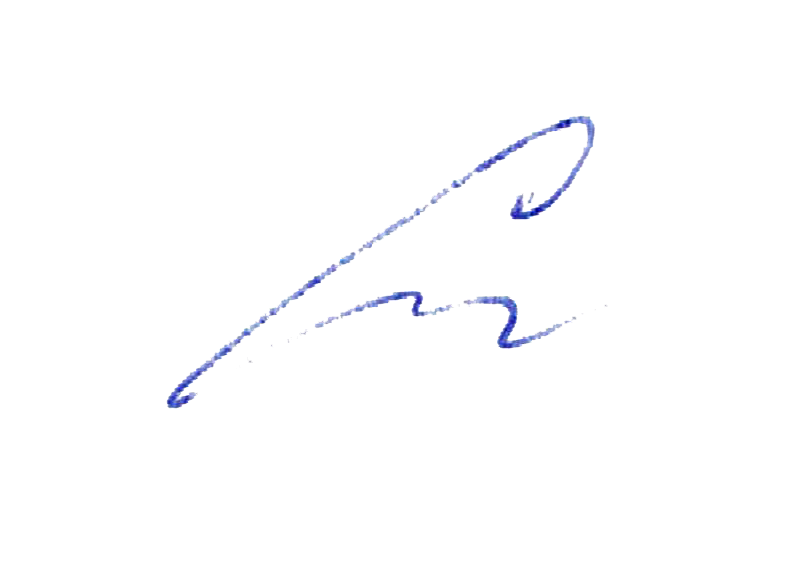 «30» августа 2019г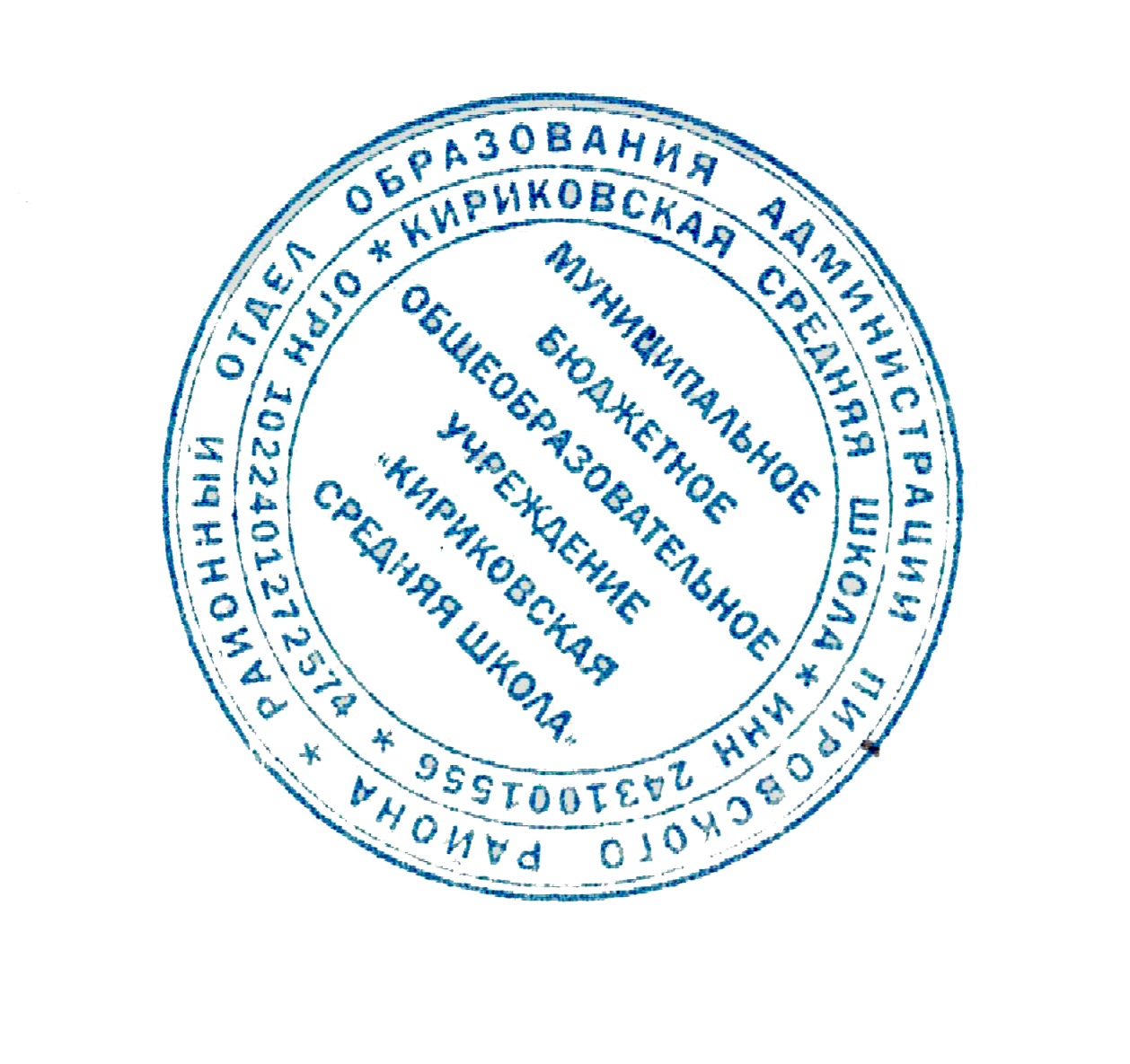 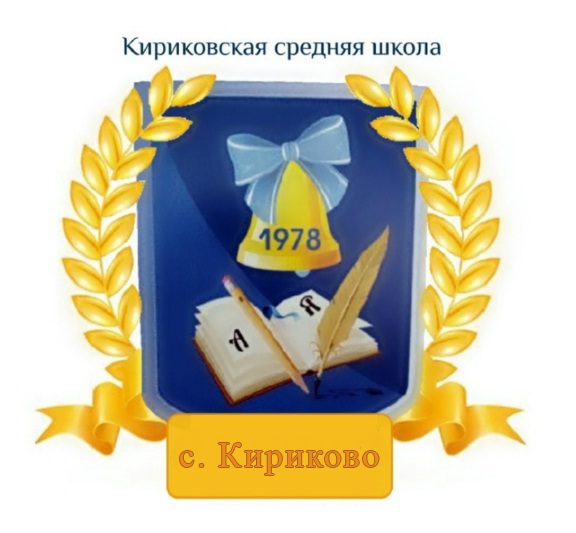 Утверждаю:Директор муниципального бюджетного образовательного учреждения «Кириковская средняя   школа» Ивченко О.В.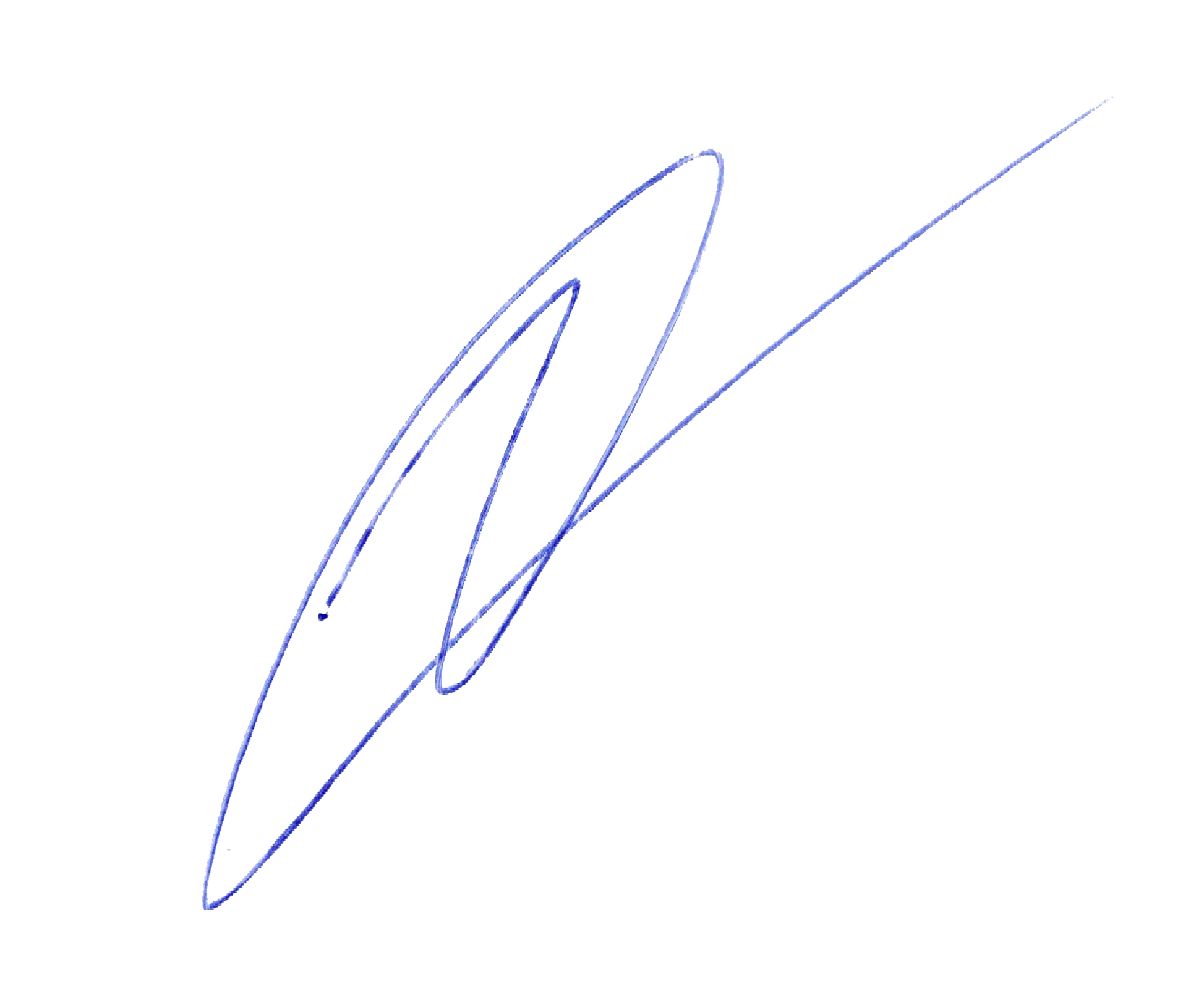 «30» августа 2019г№п\пТематические разделыОбщее указание часов1Предложение72Звуки и буквы73Слова224Части речи755Предложение146 Повторение 15№ п/пНаименование темыОтводимое кол-во часовДата проведения1Предложение. Текст.1ч.02,092Главные ивторостепенныечлены предложения. Текст.1ч.03,093Распространённые и нераспространённыепредложения.Части текста.1ч.04,094Однородные членыпредложения. Средства связипредложений в тексте.1ч05,095Знаки препинанияв предложениис однороднымичленами. Диалог.1ч09,096Изложение.Деление текста на предложения.1ч10,097Работа над ошибками.1ч.11,098 Алфавит.  Звуки ибуквы. Размещение слов по алфавиту.1ч.12,099Разделительные Ьи Ъ  знаки. Заголовок.1ч.16,0910Правописание ударной и   безударной гласной. Основная мысль текста.1ч.17,0911Правописание парных звонких и глухих согласных.1ч.18,0912Правописание слов с двойными согласными.1ч.19,0913Правописание слов с непроизносимыми согласными.1ч23,0914Упражнения на закрепление пройденного материала. Диалог.1ч.24,0915Корень слова. Однокоренные слова.1ч.25,0916Приставка. Образование слов с помощью приставок. Отражение темы.1ч.26,0917Суффикс. Образование слов с помощью суффиксов.1ч.30,0918Образование новых слов с помощью суффиксов и приставок.1ч19Окончание.1ч.01,1020Разбор слов по составу.1ч.02,1021Правописание безударной гласной. Части текста.1ч.03,1022Упражнение в правописании безударных гласных в корне слова.1ч.07,1023Правописание звонких и глухих согласных в корне слова.1ч.08,1024Правописание звонких и глухих согласных в корне слова.1ч.09,1025Непроизносимые согласные в корне слова.1ч.10,1026Непроизносимые согласные в корне слова.1ч.14,1027Контрольная работа по теме: «Состав слова».1ч.15,1028Работа над ошибками. Упражнение в правописании безударных гласных, звонких и глухих согласных.1ч.16,10 29Приставка и предлог. Правописание приставок.1ч.17,1030Разделительный твердый знак (ъ) после приставок.1ч.21,1031Правописание приставок.Гласные в приставках.1ч.22,1032Согласные в приставках.1ч.23,1033Р/р. Учимся писать объявление.1ч.24,1034Выполнение упражнений на закрепление изученного материала.1ч05,1135Контрольная работа за 1 четверть.1ч.06,1136Работа над ошибками. 1ч.07,1137Части речи.Коллективное описание предмета.1ч.11,1138Грамматические признаки существительного.1ч.12,1139Имена собственные и нарицательные.1ч.13,1140Правописание существительных сшипящей на  конце.1ч14,1141Склонение существительных  ед.  ч. Выделение опорных слов.1ч.18,1142Падежные окончаниясуществительных.1ч.19,1143Падежные окончания имён существительных 1-3 склонения в Р., Д., П. падежах.1ч.20,1144Падежные окончания имён существительных 1-3 склонения в Р., Д., П. падежах.1ч21,1145Письмо товарищу.1ч.25,1146Повторение пройденного материала. Текст – рассуждение.1ч.26,1147Склонение существительных множественного числа в Именительном падеже.1ч.27,1148Дательный падеж имён существительных множественного числа.1ч.28,1149Творительный падеж имён существительных множественного числа1ч.02,1250Предложный падеж имён существительных множественного числа.1ч.03,1251Родительный падеж имён существительных множественного числа.1ч.04,1252Сопоставление форм существительных в ед. числе И.п. и существительных мн. Числа в Р.п.1ч.05,1253Р/р Заметка в газету1ч.09,1254Форма имён существительных только ед. или только мн. числа.1ч.10,1255Закрепление. Составление текста – описания.1ч.11,1256Диктант по теме «Склонение имён существительных.1ч.12,1257Работа над ошибками.1ч.16,1258Имя прилагательное как часть речи.1ч.17,1259Связь имён прилагательных с существительными.1ч.18,1260Имена прилагательные мужского рода.1ч.19,1260Имена прилагательные мужского рода.1ч.61Имена прилагательные женского рода.1ч.23,1262Имена прилагательные среднего рода.1ч.24,1263Контрольная работа за 2 четверть.1ч.25,1264Работа над ошибками.1ч.26,1265Окончание имён прилагательных множественного числа.1ч13,0166Согласование прилагательных с существительными в роде и числе. Сопоставление окончаний прилагательных среднего рода ед. числа.1ч14,0167Упражнение в употреблении прилагательных среднего рода ед. и мн. числа.1ч15,0168Изложение по данному плану.1ч16,0169Работа над ошибками. Согласование прилагательных и существительных в роде и числе.1ч20,0170Упражнения в различении окончаний -ие,  -ее.1ч21,0171Склонение имён прилагательных мужского и среднего рода.1ч22,0172Согласование имён прилагательных мужского и среднего рода в роде, числе и падеже.1ч23,0173И. и В. падежи мужского и среднего рода в именах прилагательных.1ч27,0174Р. падеж имён прилагательных мужского и среднего рода.1ч28,0875Упражнение в определении род, падежа имён прилагательных мужского и среднего рода.1ч29,0176Дательный падеж имён прилагательных мужского и среднего рода.1ч30,177Упражнение в определении дат, падежа имён прилагательных мужского и среднего рода.1ч03,0278Творительный падеж имён прилагательных мужского и среднего рода.1ч04,0279Окончания прилагательных среднего рода в Р., Д., Т. падежах.1ч05,0280Предложный падеж имён прилагательных мужского и среднего рода.1ч06,0281Окончания прилагательных мужского и среднего рода в П. падеже.1ч10,0282Проверочный диктант по теме «Склонение имён прилагательных мужского и среднего рода»1ч11,0283Работа над ошибками. Упражнение в определении окончаний прилагательных мужского и среднего рода.1ч12,0284Работа с деформированным текстом (упр. 261 с. 120)1ч13,0285Упражнение в определении падежных окончаний имён прилагательных мужского и среднего рода.1ч17,0286Правописание безударных окончаний имён прилагательных мужского и среднего рода.1ч18,0287Учимся писать заметку в газету.1ч19,0288Склонение имён прилагательных женского рода.1ч20,0289Р., Д., Т.П. падежи имён прилагательных женского рода.1ч25,0290Работа с деформированными текстами1ч26,0291В.п имён прилагательных ж.р.1ч27,0292В.п имён прилагательных ж.р.1ч02,0393Работа с текстом «Вертолёт», изменение порядка частей по плану.1ч03,0394Винительный и творительный падежи имён прилагательных женского рода.1ч04,0395Морфологические признаки имени прилагательного.1ч05,0396Падежные окончания имён прилагательных.1ч10,0397Р/р. Изложение текста «Карлуха» по готовому плану.1ч11,0398Работа над ошибками. Нахождение в тексте речевых недочётов.1ч12,0399Склонение имён прилагательных в единственном числе.1ч16,03100Упражнение в правописании падежных окончаний имён прилагательных женского рода.1ч17,03101Контрольный диктант по теме «склонение прилагательных ж.р.»1ч18,03102Работа над ошибками.1ч19,03103Склонение имён прилагательных во множественном числе.1ч30,03104Описание картины И.И.Левитана «Март».1ч31,03105Родительный и предложный падежи имён прилагательных во множественном числе.1ч01,04106Дательный и творительный падежи имён прилагательных во множественном числе.1ч02,04107Склонение имён прилагательных во множественном числе.1ч06,04108Склонение имён прилагательных во множественном числе1ч07,04109Правописание безударных окончаний имён прилагательных множественного числа.1ч08,04110Проверочный диктант по теме «Правописание безударных окончаний имён прилагательных множественного числа».1ч09,04111Работа над ошибками. Упражнение в определении безударных окончаний имён прилагательных множественного числа.1ч13,04112Однородные члены предложения.1ч14,04113Знаки препинания при однородных членах предложения.1ч15,04114Знаки препинания при однородных членах предложения с союзом И1ч16,04115Знаки препинания при однородных членах предложения с союзами А, НО.1ч20,04116Знаки препинания при однородных членах предложения.1ч21,04117Упражнение в постановке знаков препинания при однородных членах предложения.1ч22,04118Проверочный диктант по теме «Знаки препинания при однородных членах предложения».1ч23,04119Работа над ошибками. Упражнение в постановке знаков препинания при однородных членах предложения.1ч27,04120Сопоставление простого и сложного предложения. Нахождение в тексте речевых недочётов.1ч28,04121Сложное предложение с союзом И, А, НО.1ч29,04122Знаки препинания в сложном предложении. 1ч30,04123Обращение. Составление текста с обращением. 1ч06,05124Знаки препинания при обращении. 1ч07,05125Выполнение упражнений на закрепление изученного материала.1ч12,05126Безударная гласная в корне слова. Составление текстов по теме.1ч13,05127Падежные окончания существительных.1ч14,05128Падежные окончания прилагательных.1ч18,05129Знаки препинания при однородных членах предложения.1ч19,05130Простое и сложное предложение. Структура текста.1ч20,05131Распространенное и нераспространенное предложение.1ч21,05132Промежуточная аттестация в форме диктанта я.1ч25,05133Выделение главных членов предложени1ч26,05134Анализ контрольной работы.1ч27,05135Повторение пройденного материала за год.1ч28,05136 -140 Резервные уроки5ч